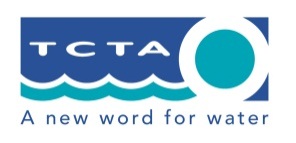 2018 BURSARY APPLICATION FORMImportant: Please note incomplete applications will not be processed.Closing date strictly 11 March 2018.Surname:Surname:Surname:First names:First names:First names:Gender:	Male   	Female  Gender:	Male   	Female  Gender:	Male   	Female  Race: Race: Race: Intended field of study:  Intended field of study:  Intended field of study:  Major subjects:Major subjects:Major subjects:University/Technikon: University/Technikon: University/Technikon: Year of Study (e.g. year 1 of 4)Year of Study (e.g. year 1 of 4)Year of Study (e.g. year 1 of 4)Present postal address:  Present postal address:  Present postal address:  Postal Code:Permanent Postal Address:Permanent Postal Address:Permanent Postal Address:Postal Code:Permanent Home Address:Permanent Home Address:Permanent Home Address:Residential Code:Tel No:Cell No:Cell No: CONFIDENTIAL1  PERSONAL INFORMATION1  PERSONAL INFORMATION1  PERSONAL INFORMATION1  PERSONAL INFORMATION1  PERSONAL INFORMATION1.1 Date of Birth1.1 Date of BirthPlace of BirthPlace of BirthPlace of Birth1.2  Disabled	Yes     	No         If yes, provide details as below:1.2  Disabled	Yes     	No         If yes, provide details as below:1.2  Disabled	Yes     	No         If yes, provide details as below:1.2  Disabled	Yes     	No         If yes, provide details as below:1.2  Disabled	Yes     	No         If yes, provide details as below:1.3  Marital Status	Single   	Married   1.3  Marital Status	Single   	Married   1.3  Marital Status	Single   	Married   1.3  Marital Status	Single   	Married   1.3  Marital Status	Single   	Married   1.4  Nationality 1.4  Nationality 1.4  Nationality 1.4  Nationality 1.4  Nationality 1.5  Identity number 1.5  Identity number 1.5  Identity number 1.5  Identity number 1.5  Identity number 1.6  Home language    1.6  Home language    1.6  Home language    1.6  Home language    1.6  Home language    2  CITIZENSHIP STATUS2  CITIZENSHIP STATUS2  CITIZENSHIP STATUS2  CITIZENSHIP STATUS2  CITIZENSHIP STATUS2.1  Period of residence in RSA2.1  Period of residence in RSA2.1  Period of residence in RSA2.1  Period of residence in RSA2.1  Period of residence in RSA2.2  Registration as citizen under consideration 	Yes   	No  2.2  Registration as citizen under consideration 	Yes   	No  2.2  Registration as citizen under consideration 	Yes   	No  2.2  Registration as citizen under consideration 	Yes   	No  2.2  Registration as citizen under consideration 	Yes   	No  2.3  South African citizen	Yes   	No  2.3  South African citizen	Yes   	No  2.3  South African citizen	Yes   	No  2.3  South African citizen	Yes   	No  2.3  South African citizen	Yes   	No  2.4  Immigration permit number2.4  Immigration permit number2.4  Immigration permit number2.4  Immigration permit number2.4  Immigration permit number3  HIGH SCHOOL EDUCATION3  HIGH SCHOOL EDUCATION3  HIGH SCHOOL EDUCATION3  HIGH SCHOOL EDUCATION3  HIGH SCHOOL EDUCATION3.1  School Name:3.1  School Name:3.1  School Name:3.1  School Name:Province:3.2  Highest standard passed3.2  Highest standard passed3.2  Highest standard passed3.2  Highest standard passedYear:SubjectLevel
(Higher/Standard Grade)Level
(Higher/Standard Grade)Percentage/Symbol*
Grade 12Percentage/Symbol*
Grade 124  TERTIARY EDUCATION4  TERTIARY EDUCATION4  TERTIARY EDUCATION4  TERTIARY EDUCATION4  TERTIARY EDUCATION4  TERTIARY EDUCATION4  TERTIARY EDUCATION4  TERTIARY EDUCATIONUniversity/college/otherField of studyStudy yearStudy yearCourse/SubjectCourse/SubjectCourse/SubjectPercentage/Symbol** Please attach a copy of your academic record/transcripts of results with the University letter head.* Please attach a copy of your academic record/transcripts of results with the University letter head.* Please attach a copy of your academic record/transcripts of results with the University letter head.* Please attach a copy of your academic record/transcripts of results with the University letter head.* Please attach a copy of your academic record/transcripts of results with the University letter head.* Please attach a copy of your academic record/transcripts of results with the University letter head.* Please attach a copy of your academic record/transcripts of results with the University letter head.* Please attach a copy of your academic record/transcripts of results with the University letter head.5  CRIMINAL RECORD5  CRIMINAL RECORD5  CRIMINAL RECORD5  CRIMINAL RECORD5  CRIMINAL RECORD5  CRIMINAL RECORD5  CRIMINAL RECORD5  CRIMINAL RECORD5.1  Have you ever been convicted of criminal offence?	Yes   	No   5.1  Have you ever been convicted of criminal offence?	Yes   	No   5.1  Have you ever been convicted of criminal offence?	Yes   	No   5.1  Have you ever been convicted of criminal offence?	Yes   	No   5.1  Have you ever been convicted of criminal offence?	Yes   	No   5.1  Have you ever been convicted of criminal offence?	Yes   	No   5.1  Have you ever been convicted of criminal offence?	Yes   	No   5.1  Have you ever been convicted of criminal offence?	Yes   	No           If yes, provide details        If yes, provide details        If yes, provide details        If yes, provide details        If yes, provide details        If yes, provide details        If yes, provide details        If yes, provide details6  INTERESTS AND HOBBIES6  INTERESTS AND HOBBIES6  INTERESTS AND HOBBIES6  INTERESTS AND HOBBIES6  INTERESTS AND HOBBIES6  INTERESTS AND HOBBIES6  INTERESTS AND HOBBIES6  INTERESTS AND HOBBIES6.1  Outstanding achievements6.1  Outstanding achievements6.1  Outstanding achievements6.1  Outstanding achievements6.1  Outstanding achievements6.1  Outstanding achievements6.1  Outstanding achievements6.1  Outstanding achievements6.2  Previous/Current Leadership Responsibilities:6.2  Previous/Current Leadership Responsibilities:6.2  Previous/Current Leadership Responsibilities:6.2  Previous/Current Leadership Responsibilities:6.2  Previous/Current Leadership Responsibilities:6.2  Previous/Current Leadership Responsibilities:6.2  Previous/Current Leadership Responsibilities:6.2  Previous/Current Leadership Responsibilities:6.3  Hobbies:6.3  Hobbies:6.3  Hobbies:6.3  Hobbies:6.3  Hobbies:6.3  Hobbies:6.3  Hobbies:6.3  Hobbies:7  DISCLOSURE OF RELATIVE IN TCTA7  DISCLOSURE OF RELATIVE IN TCTA7  DISCLOSURE OF RELATIVE IN TCTA7  DISCLOSURE OF RELATIVE IN TCTA7  DISCLOSURE OF RELATIVE IN TCTA7  DISCLOSURE OF RELATIVE IN TCTA7  DISCLOSURE OF RELATIVE IN TCTA7  DISCLOSURE OF RELATIVE IN TCTADo you have a family member or relative working for TCTA? 	Yes   	No   If yes, provide details as below:Do you have a family member or relative working for TCTA? 	Yes   	No   If yes, provide details as below:Do you have a family member or relative working for TCTA? 	Yes   	No   If yes, provide details as below:Do you have a family member or relative working for TCTA? 	Yes   	No   If yes, provide details as below:Do you have a family member or relative working for TCTA? 	Yes   	No   If yes, provide details as below:Do you have a family member or relative working for TCTA? 	Yes   	No   If yes, provide details as below:Do you have a family member or relative working for TCTA? 	Yes   	No   If yes, provide details as below:Do you have a family member or relative working for TCTA? 	Yes   	No   If yes, provide details as below:7.1  Name7.1  Name7.1  Name7.1  Name7.1  Name7.1  Name7.1  Name7.1  Name7.2  Relationship7.2  Relationship7.2  Relationship7.2  Relationship7.2  Relationship7.2  Relationship7.2  Relationship7.2  Relationship7.3  Position7.3  Position7.3  Position7.3  Position7.3  Position7.3  Position7.3  Position7.3  Position8  PARTICULARS OF PARENT/ GUARDIAN8  PARTICULARS OF PARENT/ GUARDIAN8  PARTICULARS OF PARENT/ GUARDIAN8  PARTICULARS OF PARENT/ GUARDIAN8  PARTICULARS OF PARENT/ GUARDIAN8  PARTICULARS OF PARENT/ GUARDIAN8  PARTICULARS OF PARENT/ GUARDIAN8  PARTICULARS OF PARENT/ GUARDIAN8.1  Name8.1  Name8.1  Name8.1  Name8.1  Name8.1  Name8.1  Name8.1  Name8.2  Relationship8.2  Relationship8.2  Relationship8.2  Relationship8.2  Relationship8.2  Relationship8.2  Relationship8.2  Relationship8.3  Occupation8.3  Occupation8.3  Occupation8.3  Occupation8.3  Occupation8.3  Occupation8.3  Occupation8.3  Occupation8.4  Employer8.4  Employer8.4  Employer8.4  Employer8.4  Employer8.4  Employer8.4  Employer8.4  Employer8.5  Annual Income: 8.5  Annual Income: 8.5  Annual Income: 8.5  Annual Income: 8.5  Annual Income: 8.5  Annual Income: 8.5  Annual Income: 8.5  Annual Income: 8.6 Business address8.6 Business address8.6 Business address8.6 Business address8.6 Business address8.6 Business address8.6 Business address8.6 Business addressPostal CodePostal Code8.7  Business Tel:8.7  Business Tel:8.7  Business Tel:Tel No:Tel No:Tel No:Tel No:Tel No:9  GENERAL9  GENERAL9  GENERAL9  GENERAL9  GENERAL9  GENERAL9  GENERAL9  GENERAL9.1  Health Condition of 	Good   	Fair   	Poor   9.1  Health Condition of 	Good   	Fair   	Poor   9.1  Health Condition of 	Good   	Fair   	Poor   9.1  Health Condition of 	Good   	Fair   	Poor   9.1  Health Condition of 	Good   	Fair   	Poor   9.1  Health Condition of 	Good   	Fair   	Poor   9.1  Health Condition of 	Good   	Fair   	Poor   9.1  Health Condition of 	Good   	Fair   	Poor   9.2  Do you have a valid driver’s licence?  	Yes   	No   9.2  Do you have a valid driver’s licence?  	Yes   	No   9.2  Do you have a valid driver’s licence?  	Yes   	No   9.2  Do you have a valid driver’s licence?  	Yes   	No   9.2  Do you have a valid driver’s licence?  	Yes   	No   9.2  Do you have a valid driver’s licence?  	Yes   	No   9.2  Do you have a valid driver’s licence?  	Yes   	No   9.2  Do you have a valid driver’s licence?  	Yes   	No   9.3  Have you applied for internship elsewhere?    	Yes   	No   9.3  Have you applied for internship elsewhere?    	Yes   	No   9.3  Have you applied for internship elsewhere?    	Yes   	No   9.3  Have you applied for internship elsewhere?    	Yes   	No   9.3  Have you applied for internship elsewhere?    	Yes   	No   9.3  Have you applied for internship elsewhere?    	Yes   	No   9.3  Have you applied for internship elsewhere?    	Yes   	No   9.3  Have you applied for internship elsewhere?    	Yes   	No             If yes, provide details          If yes, provide details          If yes, provide details          If yes, provide details          If yes, provide details          If yes, provide details          If yes, provide details          If yes, provide details9.4  How did you did you know about the bursary?9.4  How did you did you know about the bursary?9.4  How did you did you know about the bursary?9.4  How did you did you know about the bursary?9.4  How did you did you know about the bursary?9.4  How did you did you know about the bursary?9.4  How did you did you know about the bursary?9.4  How did you did you know about the bursary?	Social Media   	Newspapers   	Social Media   	Newspapers   	Social Media   	Newspapers   	Social Media   	Newspapers   	Social Media   	Newspapers   	Social Media   	Newspapers   	Social Media   	Newspapers   	Social Media   	Newspapers   	Personal Referrals   	University Adverts   	Personal Referrals   	University Adverts   	Personal Referrals   	University Adverts   	Personal Referrals   	University Adverts   	Personal Referrals   	University Adverts   	Personal Referrals   	University Adverts   	Personal Referrals   	University Adverts   	Personal Referrals   	University Adverts   Other (specify)Other (specify)Other (specify)Other (specify)Other (specify)Other (specify)Other (specify)Other (specify)I declare that the above particulars are true and correct and understand that any false or incompleteI declare that the above particulars are true and correct and understand that any false or incompleteI declare that the above particulars are true and correct and understand that any false or incompleteI declare that the above particulars are true and correct and understand that any false or incompleteI declare that the above particulars are true and correct and understand that any false or incompleteI declare that the above particulars are true and correct and understand that any false or incompleteI declare that the above particulars are true and correct and understand that any false or incompleteI declare that the above particulars are true and correct and understand that any false or incompleteInformation may constitute grounds for the application to be unsuccessful.Information may constitute grounds for the application to be unsuccessful.Information may constitute grounds for the application to be unsuccessful.Information may constitute grounds for the application to be unsuccessful.Information may constitute grounds for the application to be unsuccessful.Information may constitute grounds for the application to be unsuccessful.Information may constitute grounds for the application to be unsuccessful.Information may constitute grounds for the application to be unsuccessful.Signature of applicantSignature of applicantSignature of applicantSignature of applicantSignature of applicantDateDateDateSignature of parent or guardian if applicant is minor Signature of parent or guardian if applicant is minor Signature of parent or guardian if applicant is minor Signature of parent or guardian if applicant is minor Signature of parent or guardian if applicant is minor DateDateDate